Eixo ESCREVA AQUI O TÍTULO DO TRABALHO (FONTE ARIAL, CORPO 14, MAIÚSCULAS)3 linhas em branco, fonte ARIAL, corpo 11Nome do Autor PrincipalQualificação, Instituição, endereço e e-mail. Em estilo itálico, fonte Arial, corpo 10, alinhamento de parágrafo justificado.Nome do Coautor n°1Qualificação, Instituição, endereço e e-mail. Em estilo itálico, fonte Arial, corpo 10, alinhamento de parágrafo justificado.[..]Nome do Coautor n°XQualificação, Instituição, endereço e e-mail. Em estilo itálico, fonte Arial, corpo 10, alinhamento de parágrafo justificado1 linha em branco, fonte Times New Roman, corpo 102 linhas em branco, fonte ARIAL, corpo 11ABSTRACTRedação de um resumo em inglês que sintetize o trabalho, em até 200 palavras. Texto justificado, em itálico.Key-words: No mínimo 1 (uma) e no máximo 5 (cinco) palavras-chave, separadas por ponto, em itálico, redigidas em inglês. Exemplo: Water treatment. Water security. Microparticles.2 linhas em branco, fonte ARIAL, corpo 11INTRODUÇÃOO arquivo deverá ser enviado no formato Word, extensão “.docx” na plataforma. Não serão aceitos trabalhos enviados por outras formas de envio.O Trabalho técnico será submetido e publicado no formato de Resumo expandido, DE ATÉ 5 PÁGINAS seguindo formatação indicada.O trabalho deve ser organizado seguindo um encadeamento lógico e deverá contemplar a introdução sobre o tema, com a justificativa e o(s) objetivo(s), a metodologia utilizada, os resultados obtidos ou esperados conjuntamente com a análise e discussão dos resultados, e por fim, apresentar as conclusões e recomendações e referências bibliográficas.O espaçamento entre parágrafos é de uma linha em branco, fonte ARIAL, corpo 11. O espaçamento entre o último parágrafo e um Título é de duas linhas em branco. O espaçamento entre o último parágrafo e um Subtítulo é de uma linha em branco.2 linhas em branco, fonte ARIAL, corpo 11METODOLOGIATodo o trabalho deverá ser formatado para um tamanho de página A4 (210 X ), com espaçamento entre linhas SIMPLES, estilo normal, seguindo a orientação de retrato, limitado por margens superior de , inferior de 2,50 cm, esquerda e direita de 2,60 cm. Definir o cabeçalho de 1 cm e o rodapé de . Escreva o texto de seu trabalho, utilizando fonte Times New Roman, corpo 10, alinhamento de parágrafo justificado, sem recuos à direita ou à esquerda e com espaçamento entre linhas SIMPLES. 1 linha em branco, fonte ARIAL, corpo 11 MODELO SUBTÍTULOO espaçamento entre parágrafos é de uma linha em branco, fonte ARIAL, corpo 11. O espaçamento entre o último parágrafo e um Título é de duas linhas em branco. O espaçamento entre o último parágrafo e um Subtítulo é de uma linha em branco. O espaçamento entre um Título ou Subtítulo e o parágrafo subsequente é de uma linha em branco.Inserir uma quebra de página em cada página, sempre que a mudança de página não for automática. Procure, na medida do possível, não utilizar linhas em branco para forçar mudanças de páginas manualmente.2 linhas em branco, fonte ARIAL, corpo 11RESULTADOS E DISCUSSÃOO tópico de resultados deverá conter os resultados obtidos com uma breve discussão da literatura. Seguindo os exemplos para incorporação de Figuras e Tabelas conforme segue.Tabelas. Exemplo:Tabela 1 – Dados de campo.Fonte: o autor.Figuras. Exemplo: Figura 1 – Publicações ao longo dos anos relacionadas à cianobactérias e florações.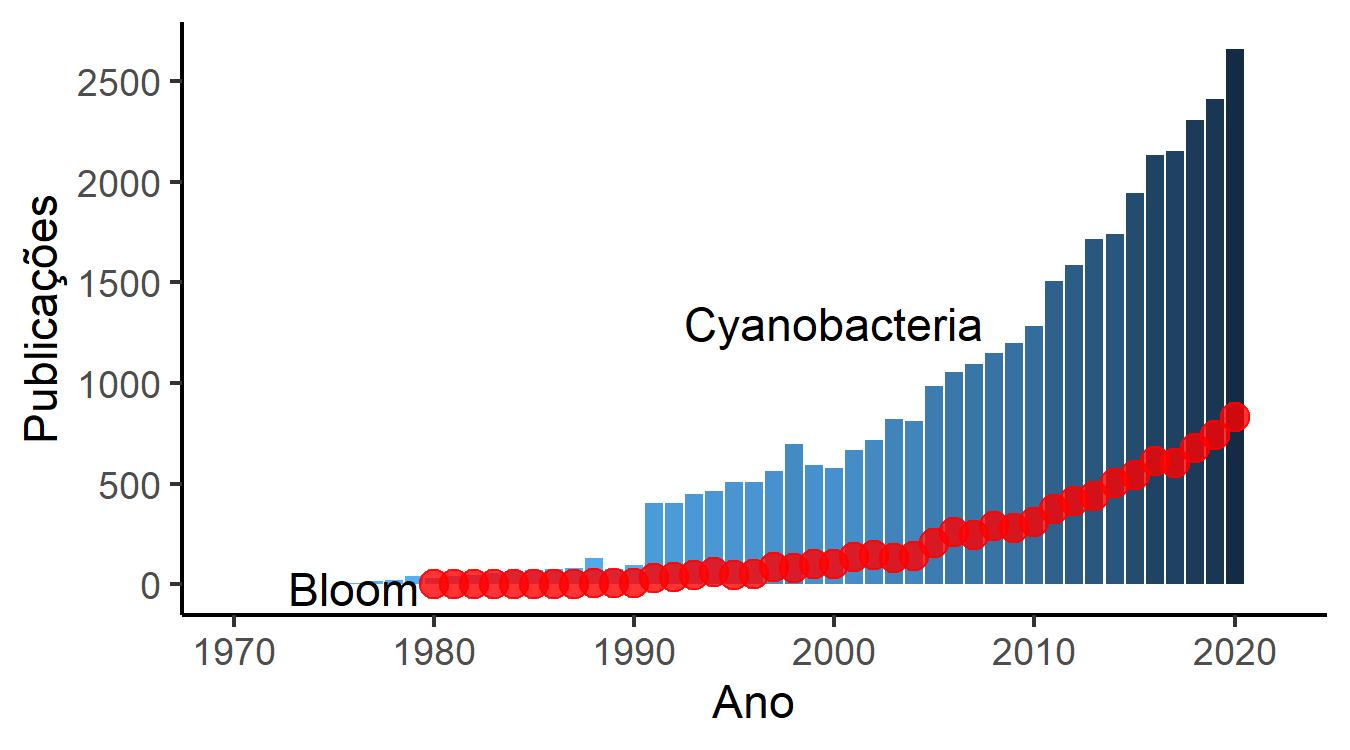 Fonte: Mânica, 2022.2 linhas em branco, fonte ARIAL, corpo 11CONCLUSÕES E RECOMENDAÇÕESOs termos em língua estrangeira deverão ser formatados em itálico. Ao final do texto deverão aparecer as REFERÊNCIAS BIBLIOGRÁFICAS, utilizando fonte ARIAL, corpo 11, alinhamento de parágrafo justificado e espaçamento de parágrafo de 6 pontos (depois) e espaçamento entre linhas simples. 2 linhas em branco, fonte ARIAL, corpo 11REFERÊNCIAS BIBLIOGRÁFICASSHAW, K.; WALKER, S.; KOOPMAN, B. Improving filtration of cryptosporidium. Journal / American Water Works Association, v. 92, n. 11, p. 103–111, 2000. TORNEVI et al. Efficacy of water treatment processes and endemic gastrointestinal illness: A multi-city study in Sweden. Water Research, v. 102, p. 263-270, 2016.TRUESDAIL, S. E. et al. Analysis of Bacterial Deposition on Metal (Hydr)oxide-Coated Sand Filter Media. Journal of Colloid and Interface Science, v. 203, p. 369–378, 1998. DATAPARÂMETROUNIDADE01/01/1999xxxA01/02/1999yyyB..................